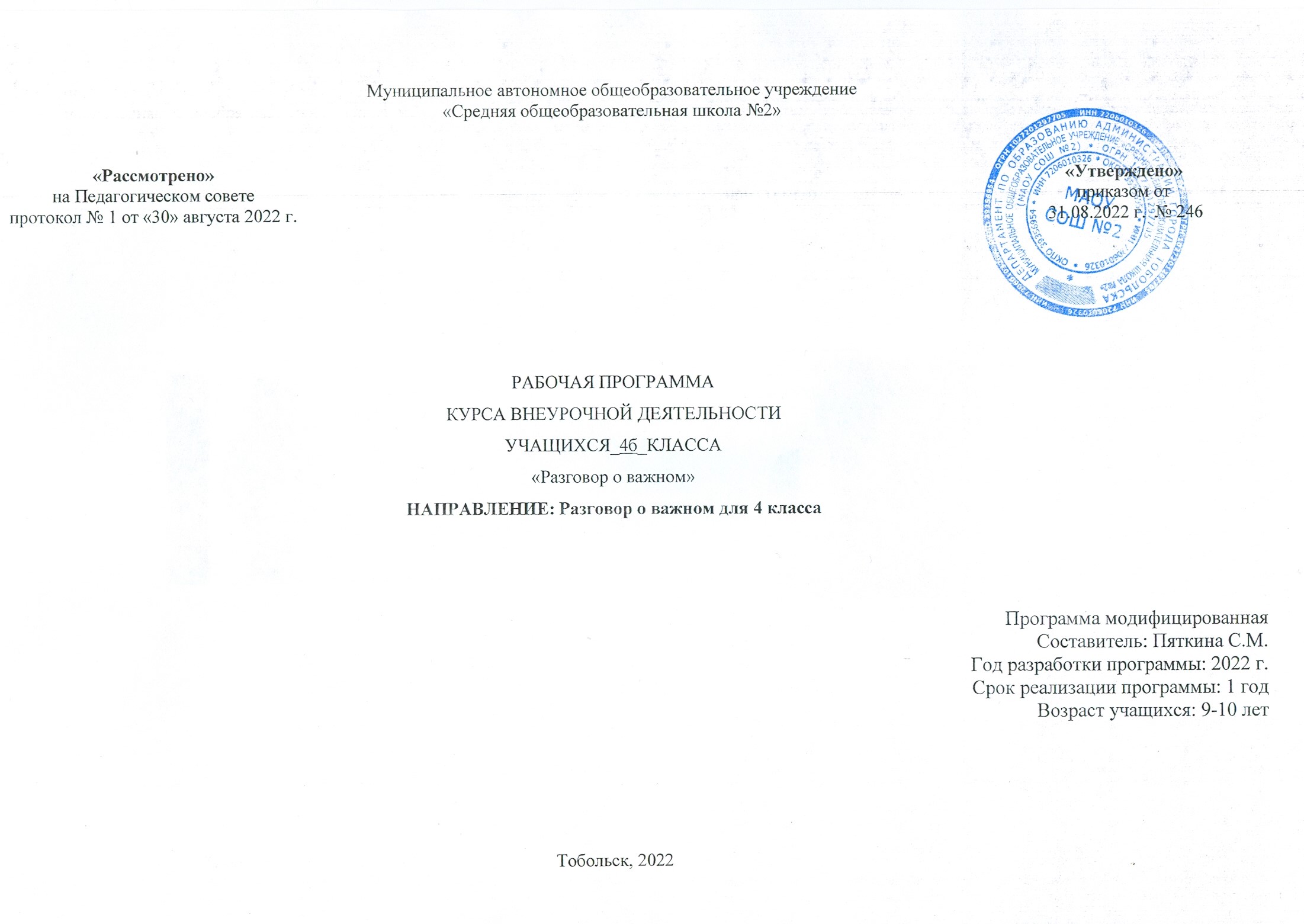 Результаты освоения курса внеурочной деятельности:-становление ценностного отношения к своей Родине – России;-осознание своей этнокультурной и российской гражданской идентичности;-сопричастность к прошлому, настоящему и будущему своей страны и родного края;-уважение к своему и другим народам;-первоначальные представления о человеке как члене общества, о правах и ответственности, уважении и достоинстве человека, о нравственно-этических -нормах поведения и правилах межличностных отношений;-признание индивидуальности каждого человека;	-проявление сопереживания, уважения и доброжелательности;-неприятие любых форм поведения, направленных на причинение физического и морального вреда другим людям; -бережное отношение к природе;-неприятие действий, приносящих вред природе.Содержание учебного курса внеурочной деятельности:	Темы занятий приурочены к государственным праздникам, знаменательным датам, традиционным праздникам, годовщинам со дня рождения известных       людей – ученых, писателей, государственных деятелей и деятелей культуры:День знаний. Наша страна – Россия. 165- лет со дня рождения К.Э. Циолковского. День музыки. День пожилого человека. День учителя. День отца.Международный день школьных библиотек. День народного единства. Мы разные, мы вместе. День матери. Символы России. Волонтеры. День Героев Отечества. День Конституции. Тема Нового года. Семейные праздники и мечты. Рождество.  День снятия блокады Ленинграда.т со дня рождения К.С. Станиславского. День Российской науки. Россия и мир. День защитника Отечества. Международный женский день. т со дня рождения советского писателя и поэта, автора слов гимнов РФ и СССР С.В. Михалкова. День воссоединения Крыма с Россией.Всемирный день театра. День космонавтики. Мы – первые. Память о геноциде советского народа нацистами и их пособниками. День Земли.День Труда. День Победы. Бессмертный полк. День детских общественных организаций. Россия – страна возможностей.3.   Тематическое планирование.№Тема занятияФорма проведения занятияТема занятияФорма проведения занятияВид деятельностиДата проведения занятия 1День знаний. Рекорды РоссииОбразовательный квизДень знаний. Рекорды РоссииОбразовательный квиззадают вопросы; вступают в учебный диалог; понимают учебную задачу и стремятся её выполнить; рассматривают иллюстрации, извлекают из них информацию; воспринимают на слух художественное произведение; подбирают стихи о Родине, поют песни; рассматривают семейные альбомы; составляют рассказы о своей семье, родных и близких; осмысливают истоки интеллектуальной, нравственной и духовной жизни человека и общества; осмысливают социокультурное представление о родине, об образе родного края05.092От поколения к поколению: любовь россиян к РодинеБеседаОт поколения к поколению: любовь россиян к РодинеБеседазадают вопросы; вступают в учебный диалог; понимают учебную задачу и стремятся её выполнить; рассматривают иллюстрации, извлекают из них информацию; воспринимают на слух художественное произведение; подбирают стихи о Родине, поют песни; рассматривают семейные альбомы; составляют рассказы о своей семье, родных и близких; осмысливают истоки интеллектуальной, нравственной и духовной жизни человека и общества; осмысливают социокультурное представление о родине, об образе родного края12.093Мечтаю летать. 165 лет со дня рождения К.Э. Циолковского.Работа с интерактивными карточкамиМечтаю летать. 165 лет со дня рождения К.Э. Циолковского.Работа с интерактивными карточкамизадают вопросы; вступают в учебный диалог; понимают учебную задачу и стремятся её выполнить; рассматривают иллюстрации, извлекают из них информацию; воспринимают на слух художественное произведение; подбирают стихи о Родине, поют песни; рассматривают семейные альбомы; составляют рассказы о своей семье, родных и близких; осмысливают истоки интеллектуальной, нравственной и духовной жизни человека и общества; осмысливают социокультурное представление о родине, об образе родного края19.094О наших бабушках и дедушках.Семейные истории.О наших бабушках и дедушках.Семейные истории.задают вопросы; вступают в учебный диалог; понимают учебную задачу и стремятся её выполнить; рассматривают иллюстрации, извлекают из них информацию; воспринимают на слух художественное произведение; подбирают стихи о Родине, поют песни; рассматривают семейные альбомы; составляют рассказы о своей семье, родных и близких; осмысливают истоки интеллектуальной, нравственной и духовной жизни человека и общества; осмысливают социокультурное представление о родине, об образе родного края26.095Яснополянская школа и ее учительРабота с текстомЯснополянская школа и ее учительРабота с текстомназывают по именам (отчествам, фамилиям) членов своей семьи; рассказывают об интересных событиях в жизни своей семьи; оценивают значение семьи для человека и общества; строят полные ответы; представляют творческие проекты; анализируют понятия, соотносят их с жизненными ситуациями; беседуют по иллюстрациям.03.106День отца. Отечество – от слова «отец». Творческая мастерскаяДень отца. Отечество – от слова «отец». Творческая мастерскаяназывают по именам (отчествам, фамилиям) членов своей семьи; рассказывают об интересных событиях в жизни своей семьи; оценивают значение семьи для человека и общества; строят полные ответы; представляют творческие проекты; анализируют понятия, соотносят их с жизненными ситуациями; беседуют по иллюстрациям.10.107Я хочу услышать музыку. Музыкальный конкурс талантов.Я хочу услышать музыку. Музыкальный конкурс талантов.называют по именам (отчествам, фамилиям) членов своей семьи; рассказывают об интересных событиях в жизни своей семьи; оценивают значение семьи для человека и общества; строят полные ответы; представляют творческие проекты; анализируют понятия, соотносят их с жизненными ситуациями; беседуют по иллюстрациям.17.108Петр и Феврония Муромские. Работа с иллюстрациямиПетр и Феврония Муромские. Работа с иллюстрацияминазывают по именам (отчествам, фамилиям) членов своей семьи; рассказывают об интересных событиях в жизни своей семьи; оценивают значение семьи для человека и общества; строят полные ответы; представляют творческие проекты; анализируют понятия, соотносят их с жизненными ситуациями; беседуют по иллюстрациям.24.109День народного единстваРабота с интерактивной картойДень народного единстваРабота с интерактивной картойотбирают необходимые источники информации среди предложенных учителем словарей, энциклопедий, справочников, электронные диски; осмысливают истоки интеллектуальной, нравственной и духовной жизни человека и общества; осмысливают социокультурное представление о родине, об образе отца, матери, родного края; воспринимают идею святости и праведности как одной из составляющих феномена Русской цивилизации; представляют творческие проекты08.11.10Память времен. Групповое обсуждениеПамять времен. Групповое обсуждениеотбирают необходимые источники информации среди предложенных учителем словарей, энциклопедий, справочников, электронные диски; осмысливают истоки интеллектуальной, нравственной и духовной жизни человека и общества; осмысливают социокультурное представление о родине, об образе отца, матери, родного края; воспринимают идею святости и праведности как одной из составляющих феномена Русской цивилизации; представляют творческие проекты14.1111День матери. Творческая мастерскаяДень матери. Творческая мастерскаяотбирают необходимые источники информации среди предложенных учителем словарей, энциклопедий, справочников, электронные диски; осмысливают истоки интеллектуальной, нравственной и духовной жизни человека и общества; осмысливают социокультурное представление о родине, об образе отца, матери, родного края; воспринимают идею святости и праведности как одной из составляющих феномена Русской цивилизации; представляют творческие проекты21.1112Герб России и Москвы. Легенда о Георгии ПобедоносцеРабота с видеорядомГерб России и Москвы. Легенда о Георгии ПобедоносцеРабота с видеорядомотбирают необходимые источники информации среди предложенных учителем словарей, энциклопедий, справочников, электронные диски; осмысливают истоки интеллектуальной, нравственной и духовной жизни человека и общества; осмысливают социокультурное представление о родине, об образе отца, матери, родного края; воспринимают идею святости и праведности как одной из составляющих феномена Русской цивилизации; представляют творческие проекты28.1113Один час моей жизни. Что я могу сделать для других?Групповое обсуждениеОдин час моей жизни. Что я могу сделать для других?Групповое обсуждениеработают в паре: используют представленную информацию для получения новых знаний; выражают свои впечатления от услышанной и прочитанной информации в виде жанровых рисунков, цветовых гамм, изображений конкретных предметов или явлений природы;  рассказывают о своих наблюдениях; составляют рассказ по рисунку (работают в группе): рассматривают рисунок, обсуждают тему текста, составляют предложения, располагают их так, чтобы получился рассказ; анализируют свою работу, работу пары, группы; приобретают социокультурный опыт общения; управляют собственной деятельностью и деятельностью группы05.1214Герои Отечества разных исторических эпохРабота с Галереей героевГерои Отечества разных исторических эпохРабота с Галереей героевработают в паре: используют представленную информацию для получения новых знаний; выражают свои впечатления от услышанной и прочитанной информации в виде жанровых рисунков, цветовых гамм, изображений конкретных предметов или явлений природы;  рассказывают о своих наблюдениях; составляют рассказ по рисунку (работают в группе): рассматривают рисунок, обсуждают тему текста, составляют предложения, располагают их так, чтобы получился рассказ; анализируют свою работу, работу пары, группы; приобретают социокультурный опыт общения; управляют собственной деятельностью и деятельностью группы12.1215День Конституции. Эвристическая беседаДень Конституции. Эвристическая беседаработают в паре: используют представленную информацию для получения новых знаний; выражают свои впечатления от услышанной и прочитанной информации в виде жанровых рисунков, цветовых гамм, изображений конкретных предметов или явлений природы;  рассказывают о своих наблюдениях; составляют рассказ по рисунку (работают в группе): рассматривают рисунок, обсуждают тему текста, составляют предложения, располагают их так, чтобы получился рассказ; анализируют свою работу, работу пары, группы; приобретают социокультурный опыт общения; управляют собственной деятельностью и деятельностью группы09.1216О чем мы мечтаем? Конкурс стиховО чем мы мечтаем? Конкурс стиховработают в паре: используют представленную информацию для получения новых знаний; выражают свои впечатления от услышанной и прочитанной информации в виде жанровых рисунков, цветовых гамм, изображений конкретных предметов или явлений природы;  рассказывают о своих наблюдениях; составляют рассказ по рисунку (работают в группе): рассматривают рисунок, обсуждают тему текста, составляют предложения, располагают их так, чтобы получился рассказ; анализируют свою работу, работу пары, группы; приобретают социокультурный опыт общения; управляют собственной деятельностью и деятельностью группы26.1217Светлый праздник РождестваПишем письмо Дедушке МорозуСветлый праздник РождестваПишем письмо Дедушке Морозуосмысливают истоки интеллектуальной, нравственной и духовной жизни человека и общества; осмысливают социокультурное представление о родине; анализируют свою работу, работу пары, группы; приобретают социокультурный опыт общения; управляют собственной деятельностью и деятельностью группы16.0118Ленинград в дни блокадыРабота с книжным текстомЛенинград в дни блокадыРабота с книжным текстомосмысливают истоки интеллектуальной, нравственной и духовной жизни человека и общества; осмысливают социокультурное представление о родине; анализируют свою работу, работу пары, группы; приобретают социокультурный опыт общения; управляют собственной деятельностью и деятельностью группы23.0119Рождение московского художественного театраВиртуальная экскурсияРождение московского художественного театраВиртуальная экскурсияосмысливают истоки интеллектуальной, нравственной и духовной жизни человека и общества; осмысливают социокультурное представление о родине; анализируют свою работу, работу пары, группы; приобретают социокультурный опыт общения; управляют собственной деятельностью и деятельностью группы30.0120День российской наукиВикторинаДень российской наукиВикторинаговорят о прошлом, запоминают; составляют карту желаний и интересов; проговаривают с родителями о добром; посещают школьную библиотеку и обсуждать новое  13.0221Россия и мирВикторинаРоссия и мирВикторинаговорят о прошлом, запоминают; составляют карту желаний и интересов; проговаривают с родителями о добром; посещают школьную библиотеку и обсуждать новое  20.0222Есть такая профессия – Родину защищатьЛитературная гостиная: конкурс стиховЕсть такая профессия – Родину защищатьЛитературная гостиная: конкурс стиховговорят о прошлом, запоминают; составляют карту желаний и интересов; проговаривают с родителями о добром; посещают школьную библиотеку и обсуждать новое  27.02238 Марта – женский праздникТворческий флэш-моб8 Марта – женский праздникТворческий флэш-мобрассматривают семейные альбомы; составляют рассказы о своей семье, родных и близких; работают в группе, составляют рассказы и рисунки, выполняют совместную работу с родными и одноклассниками; обсуждают и анализируют06.0324Гимн РоссииРабота с книжным текстомГимн РоссииРабота с книжным текстомрассматривают семейные альбомы; составляют рассказы о своей семье, родных и близких; работают в группе, составляют рассказы и рисунки, выполняют совместную работу с родными и одноклассниками; обсуждают и анализируют13.0325Путешествие по КрымуВиртуальная экскурсияПутешествие по КрымуВиртуальная экскурсиярассматривают семейные альбомы; составляют рассказы о своей семье, родных и близких; работают в группе, составляют рассказы и рисунки, выполняют совместную работу с родными и одноклассниками; обсуждают и анализируют20.0326Я иду … в театрЧтение по ролямЯ иду … в театрЧтение по ролямрассматривают семейные альбомы; составляют рассказы о своей семье, родных и близких; работают в группе, составляют рассказы и рисунки, выполняют совместную работу с родными и одноклассниками; обсуждают и анализируют27.0327День космонавтикиОбсуждение фильма «Время Первых»День космонавтикиОбсуждение фильма «Время Первых»осмысливают истоки интеллектуальной, нравственной и духовной жизни человека и общества; осмысливают социокультурное представление о родине; анализируют свою работу, работу пары, группы; приобретают социокультурный опыт общения; управляют собственной деятельностью и деятельностью группы03.0428Память прошлогоКонкурс стиховПамять прошлогоКонкурс стиховосмысливают истоки интеллектуальной, нравственной и духовной жизни человека и общества; осмысливают социокультурное представление о родине; анализируют свою работу, работу пары, группы; приобретают социокультурный опыт общения; управляют собственной деятельностью и деятельностью группы10.0429«Дом для дикой природы»: история созданияРабота с видеоматериалами«Дом для дикой природы»: история созданияРабота с видеоматериаламиосмысливают истоки интеллектуальной, нравственной и духовной жизни человека и общества; осмысливают социокультурное представление о родине; анализируют свою работу, работу пары, группы; приобретают социокультурный опыт общения; управляют собственной деятельностью и деятельностью группы17.0430День труда. Мужественные профессииБеседа с ветеранами трудаДень труда. Мужественные профессииБеседа с ветеранами трудаосмысливают истоки интеллектуальной, нравственной и духовной жизни человека и общества; осмысливают социокультурное представление о родине; анализируют свою работу, работу пары, группы; приобретают социокультурный опыт общения; управляют собственной деятельностью и деятельностью группы24.0431Дорогами нашей ПобедыВстреча с ветеранамиДорогами нашей ПобедыВстреча с ветеранамивыражают свои впечатления от услышанной и прочитанной информации в виде жанровых рисунков, цветовых гамм, изображений конкретных предметов или явлений природы; рассказывают о своих наблюдениях; составляют рассказ по рисунку (работают в группе)15.0532День детских общественных организацийРабота с видеоматериаламиДень детских общественных организацийРабота с видеоматериаламивыражают свои впечатления от услышанной и прочитанной информации в виде жанровых рисунков, цветовых гамм, изображений конкретных предметов или явлений природы; рассказывают о своих наблюдениях; составляют рассказ по рисунку (работают в группе)22.05